Agenda MR vergadering dinsdag 8 november 2022  10.00 uur  Opening door voorzitter waarna:Vaststellen agendaNotulen vorige vergadering d.d  14 september 2022 (in de dropbox opgeslagen, ook te vinden onder het kopje ‘recent opgeslagen’)Kennismaking met Nelleke Vaillant, ons nieuwe ouderlid binnen de MRGMR (actiepunt Nicole)Begroting van de Meie 2023 : zie bij uitnodiging verstuurd stuk (voor advies) 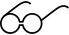 Sluiting 	= (eventueel) leesvoer